アンガーマネージメント研究会　主催「親業訓練」とは、米国の臨床心理学者トマス・ゴードン博士（1918-2002）が開発したコミュニケーションプログラムです。親子関係をよりよいものにしていきたい方、仕事で子どもと関わる機会が多い方にオススメの講座です。この講座では、子どもの方から悩みごとを話してくれるようになる聞き方や子どもに親の気持ちが伝わりやすい伝え方など、子どもと心を通わせるコツを学ぶことができます。専用のワークブックと教科書「親業（トマス・ゴードン著）」を使いながら、スモールステップで進んで行きます。感じたことを話し合ったり、学んだことを実際に練習したりする機会もたくさんあります。ご参加のほど、心よりお待ちしております。参加者の声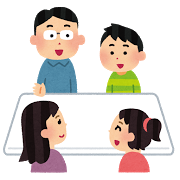 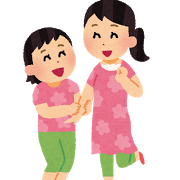 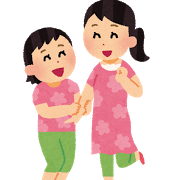 【全8回の日程】注）本講座は、親業のHPでの募集はしておりません。申込書を直接アンガーマネージメント研究会までメールにて返送ください。受講の可否、講座費用、初日の進め方等をお知らせいたします。お申込み、お問い合わせは　e-mail：daihyou@anger-management.jp 親業訓練協会HPはhttp://www.oyagyo.or.jp/2018年度　親業訓練一般講座（4月～8月）申込書個人情報は、本講座の連絡のためのみに用います。申込先：　〒　169-8050　新宿区西早稲田　1-6-1　早稲田大学　教育学部　　　　　　　　早稲田大学　本田研究室アンガーマネージメント研究会e-mail：daihyou@anger-management.jp 第1回4月28日（土） 12:30〜15:30第5回6月23日（土） 12:30〜15:30第2回5月12日（土） 12:30〜15:30第6回7月 7日（土） 12:30〜15:30第3回5月26日（土） 12:30〜15:30第7回7月21日（土） 12:30〜15:30第4回6月 9日（土） 12:30～15:30第8回8月 4日（土） 12:30～15:30ふりがなお名前ご住所〒ご所属・お仕事ご連絡先連絡希望先：　電話　・　メール　（どちらかに〇）Tel：E-Mail：緊急連絡先（携帯など）講座で特に学びたい内容教科書の購入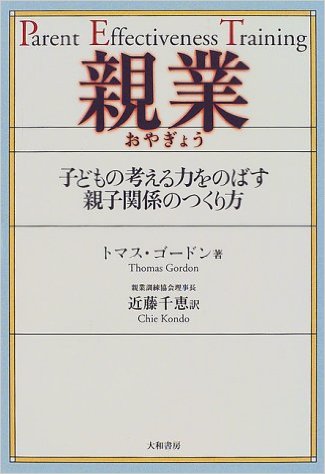 この講座では、以下の書籍を教科書として使用します。●トマス・ゴードン著「親業（第９版）」大和書房　2,052円当てはまるものに○をつけて下さい。（　　）事前に購入します　（　　）当日会場にて購入します